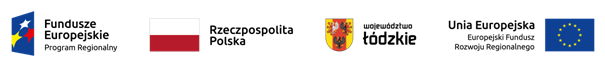 OPIS PRZEDMIOTU ZAMÓWIENIA PROJEKTOWEGO: Przedmiotem zamówienia jest opracowanie dokumentacji projektowej wykonania rozbudowy oddziału szpitalnego o powierzchni zabudowy 778,43 m2 pod nazwą „Przebudowa i rozbudowa pomieszczeń w Pawilonie D Szpitala im. Bł. Ojca Rafała Chylińskiego w Łodzi przy ul. Okólnej 181 na Oddział Rehabilitacji Pulmonologicznej w przeciwdziałaniu skutkom COVID – 19”. W istniejącej części budynku „D” obecnie nieużytkowanej należy przebudować oraz rozbudować zgodnie z nową aranżacją oddział szpitalny będący kontynuacją funkcji istniejącego oddziału rehabilitacji pulmonologicznej. W projektowanym oddziale przewiduje się prowadzenie rehabilitacji pacjentów po przebyciu choroby covid-19. W związku z połączeniem nowej części z istniejącą konieczne będzie dostosowanie terenu przyległego polegające na rozbiórce istniejącej nawierzchni pod projektowany budynek, wycięcie kolidujących drzew, wykonanie niezbędnej niwelacji terenu , wykonanie utwardzeń jako dojścia do budynku oraz przebudowę istniejącej drogi dojazdowej z trelinki na nawierzchnię z koski brukowej wraz z podbudową W ramach realizacji zadania przewiduje się: 1.wykonanie dokumentacji technicznej zgodnej z zatwierdzonym PFU 2.roboty przygotowawcze związane z organizacją placu budowy, przygotowaniem terenu, wycięciem drzew i wykonaniem niezbędnych odkrywek 3.roboty geodezyjne i geologiczne 4. roboty rozbiórkowe 5. roboty remontowe związane z remontem i przebudową części pomieszczeń istniejących zgodnie z DT i PFU 6. roboty budowlane związane z budową i wykończeniem projektowanego budynku 7.Wymiana okien oraz montaż stolarki drzwiowej i wykonanie świetlików 8. Wykonanie mebli jako stałej zabudowy w pomieszczeniach medycznych, zmywalni, kuchni oddziałowej i pomieszczeniu socjalnym zgodnie z wytycznymi PFU. W pomieszczeniu brudownika zakup i montaż myjko dezynfektora. 9. roboty instalacyjne: -instalacja wodno kanalizacyjna (poz. 2.6.1 PFU) . Wykonać instalację wodociągową z podłączeniem za zaworami odcinającymi w kanale technologicznym pawilonu D ( pkt A rys.nr.PZ-01 ) Wykonać nową instalację kanalizacyjną poprowadzoną w gruncie pod posadzką z rur i kształtów PVC z odprowadzeniem ścieków do instalacji sanitarnej zewnętrznej ( studzienka B rys.nr.PZ-01) -instalacja kanalizacji deszczowej z odprowadzeniem do instalacji deszczowej ( studzienka C rys.nr.PZ01) -instalacja wentylacji i klimatyzacji (poz. 2.6.2 PFU) We wszystkich pomieszczeniach wykonać wentylację grawitacyjną zgodnie z przepisami . W pomieszczeniach gabinetu zabiegowego, gabinetu konsultacji, punktu pielęgniarskiego, magazynu leków, pok. przyg. pielęgniarskiego, pokoju lekarzy i lekarza dyż, pracownia inhalacji , pokój ordynatora, sekretariat, sala rehabilitacyjna i pokój oddziałowej zamontować klima-konwektory zasilane z agregatu wody lodowej. Dopuszcza się zastosowanie rozwiązań zamiennych w tym dla wentylacji ale z zachowaniem wymogów technologicznych, a  w szczególności wymagań co do ilości wymian powietrza dla poszczególnych pomieszczeń.-instalacja centralnego ogrzewania (poz. 2.6.3 PFU) Wykonać nową w układzie dwururowym z podłączeniem w kanale technicznym pawilonu D ( pkt A rys.nr.PZ-01 ) -instalacja elektryczna i słaboprądowa ( poz. 2.6.4 PFU) Zasilanie rezerwowe i podstawowe ze złącza kablowego na ścianie zachodniej ( pkt D rys.nr.PZ-01 ). Tablice rozdzielcze podtynkowe umiejscowić na korytarzu oddziału. Instalację telefoniczną rozprowadzić ze skrzynki rozdzielczej z Pach Panelem i połączyć kablem 30 parowym z główną szafą dystrybucyjną w pawilonie D przy statystyce (odległość ok 150m) Instalację teleinformatyczną rozprowadzić z szafy rakowej ze światłowodem doprowadzonym z kanału technologicznego w pawilonie D -instalacja hydrantowa ( poz. 2.6.5 PFU) Instalacje wykonać w rurze stalowej ocynkowanej ze szwem z podłączeniem w kanale technologicznym pawilonu D ( pkt A rys.nr.PZ-01 ) - pozostałe instalacje Instalację gazów medycznych wykonać w rurkach miedzianych zgodnie z obowiązującymi przepisami zakończoną punktami poboru typu AGA. Instalację zasilić z kanału technologicznego z pawilonu D (pkt E rys.nr.PZ-01 ) Instalacje sygnalizacji szpitalnej, domofonową i kontroli dostępu wykonać zgodnie z PFU jako lokalną UWAGI I WYTYCZNE: Wszystkie urządzenia zastosowane w projekcie muszą posiadać ważne atesty lub deklaracje zgodności z obowiązującymi normami. Wszystkie elementy użyte do budowy i wykończenia pomieszczeń powinny mieć dopuszczenie o możliwości stosowanie w budynkach służby zdrowia. W pomieszczeniach, w których występuje reżim czystości, dodatkowo powinny mieć dopuszczenie do stosowania w tej klasie pomieszczeń. Rozwiązania architektoniczne powinny nawiązywać do istniejącej zabudowy, oraz do porządku architektoniczno - przestrzennego otoczenia. Wszystkie materiały ( myjko dezynfektor) i elementy wyposażenia wnętrza powinny być certyfikowane do użycia w budynkach służby zdrowia. Projektowany budynek powinien być odpowiednio wydzielony pożarowo od istniejących części budynku szpitala.Zastosowane rozwiązania projektowe i materiałowe powinny odpowiadać obowiązującym przepisom i być dostosowane do zastosowania w Służbie Zdrowia.